РОССИЙСКАЯ ФЕДЕРАЦИЯСМОЛЕНСКАЯ ОБЛАСТЬОБЛАСТНОЙ ЗАКОНО ПРОТИВОДЕЙСТВИИ КОРРУПЦИИ В СМОЛЕНСКОЙ ОБЛАСТИПринят Смоленской областной Думой28 мая 2009 годаНастоящий областной закон в соответствии с Федеральным законом от 25 декабря 2008 года N 273-ФЗ "О противодействии коррупции" регулирует отношения в сфере противодействия коррупции на территории Смоленской области в пределах компетенции Смоленской области как субъекта Российской Федерации.Статья 1. Понятия, используемые в настоящем областном законе1. В настоящем областном законе используется следующее понятие:антикоррупционный мониторинг - наблюдение, анализ, оценка и прогноз коррупционных факторов, коррупционных правонарушений и мер по противодействию коррупции.2. Иные понятия, используемые в настоящем областном законе, применяются в значениях, определенных федеральным законодательством.Статья 2. Полномочия органов государственной власти Смоленской области, иных государственных органов Смоленской области в сфере противодействия коррупции1. Смоленская областная Дума в соответствии с федеральными законами, Уставом Смоленской области и областными законами:1) принимает областные законы в сфере противодействия коррупции;2) осуществляет контроль за соблюдением и исполнением областных законов в сфере противодействия коррупции;3) создает Комиссию Смоленской областной Думы по противодействию коррупции;4) осуществляет иные полномочия в сфере противодействия коррупции.2. Администрация Смоленской области в соответствии с федеральным законодательством, Уставом Смоленской области и областными законами:1) обеспечивает разработку плана противодействия коррупции в исполнительных органах Смоленской области и утверждает его;(в ред. закона Смоленской области от 30.06.2022 N 78-з)2) обеспечивает разработку, утверждает и обеспечивает реализацию областных государственных программ, направленных на противодействие коррупции;(в ред. закона Смоленской области от 27.02.2014 N 14-з)3) утратил силу. - Закон Смоленской области от 30.04.2010 N 29-з;4) утверждает порядок разработки и утверждения административных регламентов исполнения исполнительными органами Смоленской области государственных функций и административных регламентов предоставления исполнительными органами Смоленской области государственных услуг, а также утверждает указанные административные регламенты;(в ред. закона Смоленской области от 30.06.2022 N 78-з)5) определяет уполномоченный исполнительный орган Смоленской области в сфере противодействия коррупции;(в ред. закона Смоленской области от 30.06.2022 N 78-з)6) осуществляет иные полномочия в сфере противодействия коррупции.3. Полномочия иных органов государственной власти Смоленской области, государственных органов Смоленской области определяются в соответствии с федеральным и областным законодательством.Статья 3. Комиссия по координации работы по противодействию коррупции в Смоленской области(в ред. закона Смоленской области от 10.12.2015 N 172-з)1. При Губернаторе Смоленской области создается Комиссия по координации работы по противодействию коррупции в Смоленской области (далее - Комиссия).2. Основными задачами Комиссии являются обеспечение исполнения решений Совета при Президенте Российской Федерации по противодействию коррупции и его президиума; подготовка предложений о реализации государственной политики в сфере противодействия коррупции Губернатору Смоленской области; обеспечение координации деятельности Администрации Смоленской области, исполнительных органов Смоленской области и органов местного самоуправления муниципальных образований Смоленской области по реализации государственной политики в сфере противодействия коррупции; обеспечение согласованных действий исполнительных органов Смоленской области и органов местного самоуправления муниципальных образований Смоленской области, а также их взаимодействия с территориальными органами федеральных государственных органов при реализации мер по противодействию коррупции в Смоленской области; обеспечение взаимодействия исполнительных органов Смоленской области и органов местного самоуправления муниципальных образований Смоленской области с гражданами, институтами гражданского общества, средствами массовой информации, научными организациями по вопросам противодействия коррупции в Смоленской области; информирование общественности о проводимой исполнительными органами Смоленской области и органами местного самоуправления муниципальных образований Смоленской области работе по противодействию коррупции.(в ред. закона Смоленской области от 30.06.2022 N 78-з)3. Состав Комиссии и положение о Комиссии определяются правовым актом Губернатора Смоленской области.4. Комиссия выполняет функции, возложенные на комиссию по соблюдению требований к должностному поведению и урегулированию конфликта интересов в отношении лиц, замещающих государственные должности Смоленской области: Уполномоченного по правам человека в Смоленской области, Уполномоченного по защите прав предпринимателей в Смоленской области, Уполномоченного по правам ребенка в Смоленской области, председателя избирательной комиссии Смоленской области, заместителя председателя избирательной комиссии Смоленской области, секретаря избирательной комиссии Смоленской области, члена избирательной комиссии Смоленской области с правом решающего голоса, работающего в комиссии на постоянной (штатной) основе, председателя Контрольно-счетной палаты Смоленской области, заместителя председателя Контрольно-счетной палаты Смоленской области, аудитора Контрольно-счетной палаты Смоленской области, первого заместителя Губернатора Смоленской области, заместителя Губернатора Смоленской области, заместителя Губернатора Смоленской области - руководителя Аппарата Администрации Смоленской области, заместителя Губернатора Смоленской области - начальника департамента, заместителя Губернатора Смоленской области - начальника главного управления, и рассматривает соответствующие вопросы в порядке, определенном нормативным правовым актом Губернатора Смоленской области.(в ред. законов Смоленской области от 15.11.2018 N 126-з, от 20.12.2018 N 138-з, от 19.12.2019 N 136-з, от 29.09.2021 N 126-з, от 21.10.2021 N 138-з, от 30.06.2022 N 78-з, от 25.04.2023 N 49-з)Статья 4. Утратила силу. - Закон Смоленской области от 27.02.2014 N 14-з.Статья 5. Антикоррупционная экспертиза областных нормативных правовых актов и проектов областных нормативных правовых актов(в ред. закона Смоленской области от 30.04.2010 N 29-з)1. Органы государственной власти Смоленской области обеспечивают проведение антикоррупционной экспертизы областных нормативных правовых актов и проектов областных нормативных правовых актов в соответствии с требованиями Федерального закона от 17 июля 2009 года N 172-ФЗ "Об антикоррупционной экспертизе нормативных правовых актов и проектов нормативных правовых актов" (далее - Федеральный закон "Об антикоррупционной экспертизе нормативных правовых актов и проектов нормативных правовых актов") в порядке, установленном нормативными правовыми актами соответствующих органов государственной власти Смоленской области, и согласно методике, определенной Правительством Российской Федерации.2. В пояснительной записке к проекту областного закона, представляемой субъектом права законодательной инициативы при внесении проекта областного закона в Смоленскую областную Думу, должны содержаться сведения о результатах проведения антикоррупционной экспертизы проекта областного закона.3. Органы государственной власти Смоленской области не позднее семи рабочих дней со дня подписания областных нормативных правовых актов, принятых ими по вопросам, указанным в части 2 статьи 3 Федерального закона "Об антикоррупционной экспертизе нормативных правовых актов и проектов нормативных правовых актов", направляют их в прокуратуру Смоленской области для проведения антикоррупционной экспертизы.4. Общественная палата Смоленской области в рамках проведения общественной экспертизы проектов областных законов, проектов нормативных правовых актов исполнительных органов Смоленской области, предусмотренной областным законом от 13 марта 2006 года N 3-з "Об Общественной палате Смоленской области", вправе проводить антикоррупционную экспертизу указанных проектов областных нормативных правовых актов согласно методике, определенной Правительством Российской Федерации. Результаты антикоррупционной экспертизы проектов областных законов, проектов нормативных правовых актов исполнительных органов Смоленской области, проведенной Общественной палатой Смоленской области, отражаются в заключении Общественной палаты Смоленской области, указанном в статье 12 данного областного закона, с указанием выявленных в проектах областных законов, проектах нормативных правовых актов исполнительных органов Смоленской области коррупциогенных факторов и предложением способов их устранения.(в ред. закона Смоленской области от 30.06.2022 N 78-з)Статья 6. Антикоррупционный мониторингАнтикоррупционный мониторинг проводится в порядке, установленном правовым актом Администрации Смоленской области.Статья 7. Отчет о реализации исполнительными органами Смоленской области мер в сфере противодействия коррупции(в ред. закона Смоленской области от 30.06.2022 N 78-з)1. Аппарат Администрации Смоленской области ежегодно к 15 февраля текущего года подготавливает отчет о реализации исполнительными органами Смоленской области мер в сфере противодействия коррупции за прошедший календарный год в порядке, установленном правовым актом Администрации Смоленской области. Отчет о реализации исполнительными органами Смоленской области мер в сфере противодействия коррупции направляется в Смоленскую областную Думу, прокурору Смоленской области.(в ред. закона Смоленской области от 30.06.2022 N 78-з)2. Отчет о реализации исполнительными органами Смоленской области мер в сфере противодействия коррупции подлежит официальному опубликованию, за исключением содержащихся в нем сведений, не подлежащих разглашению в соответствии с федеральным законодательством.(в ред. закона Смоленской области от 30.06.2022 N 78-з)Статья 8. Финансовое обеспечение реализации полномочий органов государственной власти Смоленской области, иных государственных органов Смоленской области в сфере противодействия коррупцииФинансовое обеспечение реализации полномочий органов государственной власти Смоленской области, иных государственных органов Смоленской области в сфере противодействия коррупции является расходным обязательством Смоленской области.Статья 9. Вступление в силу настоящего областного законаНастоящий областной закон вступает в силу через десять дней после дня его официального опубликования.ГубернаторСмоленской областиС.В.АНТУФЬЕВ28 мая 2009 годаN 34-з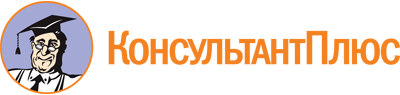 Закон Смоленской области от 28.05.2009 N 34-з
(ред. от 25.04.2023)
"О противодействии коррупции в Смоленской области"
(принят Смоленской областной Думой 28.05.2009)Документ предоставлен КонсультантПлюс

www.consultant.ru

Дата сохранения: 11.06.2023
 28 мая 2009 годаN 34-зСписок изменяющих документов(в ред. законов Смоленской областиот 30.04.2010 N 29-з, от 27.02.2014 N 14-з, от 10.12.2015 N 172-з,от 15.11.2018 N 126-з, от 20.12.2018 N 138-з, от 19.12.2019 N 136-з,от 29.09.2021 N 126-з, от 21.10.2021 N 138-з, от 30.06.2022 N 78-з,от 25.04.2023 N 49-з)